Република Србија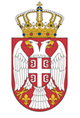 МИНИСТАРСТВО  ТУРИЗМА И ОМЛАДИНЕРасписујеЈАВНИ ПОЗИВЗА ДОДЕЛУСРЕДСТАВА ПОДСТИЦАЈА ЗА РАЗВОЈ И УНАПРЕЂЕЊЕ РУРАЛНОГ  ТУРИЗМА И УГОСТИТЕЉСТВА 1.   ПредметМинистарство туризма и омладине (у даљем тексту: Министарство) расписује Јавни позив за доделу средстава подстицаја за развој и унапређење руралног туризма и угоститељства, у складу са Законом о буџету Републике Србије и Уредбом о условима, начину доделе и коришћења средстава подстицаја за развој и унапређењe руралног туризма и угоститељства на територији Републике Србије („Службени гласник РС”, број 10/24), ( у даљем тексту: Уредба).  2. Коришћење подстицајних средставаПраво на доделу средстава подстицајa може да оствари: привредно друштво, друго правно лице или предузетник, који обавља угоститељску делатност у угоститељским објектима за смештај, који се налазе на руралном подручју, врсте салаш, етно кућа или сеоско туристичко домаћинство и који објекти су у тој врсти, на дан ступања на снагу ове уредбе, евидентирани у систему е-Tуриста;2) физичко лице, које обавља угоститељску делатност у објекту сеоског туристичког домаћинства и који објекат је у тој врсти, на дан ступања на снагу ове уредбе, евидентиран у систему е-Tуриста.У врсти салаш и етно кућа угоститељску делатност може да обавља привредно друштво, друго правно лице или предузетник.У врсти сеоско туристичко домаћинство угоститељску делатност може да обавља физичко лице или привредно друштво, друго правно лице или предузетник.Физичко лице, које је носилац решења о категоризацији сеоског туристичког домаћинства, може бити власник, односно сувласник или члан породичног домаћинства који са власником, односно сувласником станује на истој адреси, а у складу са Законом о угоститељству („Службени гласник РС”, број 17/19). Физичко лице, привредно друштво, друго правно лице или предузетник, као угоститељи који испуњавају услове прописане Уредбом, могу бити корисници средстава подстицаја (у даљем тексту: Корисник).             Корисник остварује право на доделу средстава подстицаја за пројекат којим се у угоститељском објекту, са пратећим објектима или садржајима, унапређује угоститељска понуда (у даљем тексту: Пројекат) и то:изградња нових у саставу постојећег угоститељског објекта, као и доградња постојећих угоститељских објеката, као и пратећих објеката;реконструкција, санација, адаптација или други радови, као и инвестиционо текуће одржавање угоститељског објекта и пратећих објеката и садржаја;партерно уређење дворишта и уређење и набавка дворишног мобилијара;опремање угоститељског објекта и пратећих садржаја ради унапређења угоститељске понуде у делу испуњења вишег нивоа прописаних стандарда за категоризацију;опремање угоститељског објекта са циљем проширења смештајних капацитета;уређење простора и набавка потребне опреме у оквиру сеоског туристичког домаћинства за пружање угоститељске услуге смештаја на отвореном у привремено постављеној опреми за камповање.3. Услови за остваривање праваПривредно друштво, друго правно лице или предузетник остварује право на доделу средства подстицаја ако:у одговарајућем регистру има регистровану угоститељску делатност;je катастарскa парцелa и угоститељски објекат на који се Пројекат односи у његовом власништву, сувласништву или је у закупу са периодом истека не краћим од три године, рачунајући од дана завршетка Пројекта. Наведени уговор о закупу мора бити уписан у катастар непокретности, без уписане забележбе којом би закупцу било ограничено одређено право по основу Уредбе;на катастарској парцели и објекту на који се Пројекат односи, нису уписани терети (упис или забележба закупа или других стварних и облигационих права); је измирио обавезе по основу јавних прихода.	У случају да је Корисник сувласник или закупац објекта сеоског туристичког домаћинства, салаша или етно куће прилаже сагласност свих сувласника, односно закуподавца, оверену код јавног бележника, којом се даје право Кориснику да може да аплицира за доделу средства подстицаја по основу Уредбе. Физичко лице, носилац решења о категоризацији, остварује право на доделу средстава подстицаја ако:  је катастарска парцела и објекат на који се Пројекат односи у његовом власништву, односно сувласништву или је као члан породичног домаћинства власника, односно сувласника, носилац решења о категоризацији;на катастарској парцели и објекту на који се Пројекат односи нису уписани терети (упис или забележба закупа или других стварних и облигационих права); је измирио обавезе по основу јавних прихода.	У случају да је Корисник, носилац решења о категоризацији сувласник, односно члан породичног домаћинства, прилаже сагласност власника односно свих сувласника, оверену код јавног бележника, којом се даје право Кориснику да може да аплицира за доделу средства подстицаја, по основу Уредбе. 4. Начин остваривања праваПоступак за остваривање права на доделу средстава подстицаја покреће се подношењем Захтева (у даљем тексту: Захтев).У прилогу Захтева, привредно друштво, друго правно лице или предузетник доставља следећу документацију:потврду о извршеној регистрацији ПИБ-а (може фотокопија);ОП образац - копија оверена у складу са Законом о оверавању потписа, рукописа и преписа („Службени гласник РС”, бр. 93/14, 22/15 и 87/18);решење о упису привредног друштва, другог правног лица и предузетника у одговарајући Регистар (може фотокопија); доказ да je катастарскa парцелa и угоститељски објекат на који се Пројекат односи у његовом власништву, односно сувласништву или је у закупу са периодом истека не краћим од три године, рачунајући од дана завршетка Пројекта. Наведени уговор о закупу мора бити уписан у катастар непокретности, без уписане забележбе којом би закупцу било ограничено одређено право по основу Уредбе;у случају да је на катастарској парцели и објекту на који се Пројекат односи, Корисник сувласник или закупац прилаже сагласност свих сувласника, односно закуподавца, оверену код јавног бележника, којом се даје право Кориснику да може да аплицира за доделу средства подстицаја;за грађевинске и друге радове, односно одржавање угоститељског објеката Корисник обезбеђује грађевинску дозволу и/или друго решење, којим се одобрава извођење предметних радова, у складу са прописима којима се уређује област планирања и изградње. За грађевинске и друге радове Корисник прилаже идејни пројекат, предмер и предрачун радова, потписане од стране овлашћеног лица, са приложеном спецификацијом радова (одговорног пројектанта), као и понуде овлашћеног извођача, не старије од 30 дана. У моменту подношења Захтева и потписивања уговора Корисник није у обавези да поседује грађевинску дозволу и/или друго решење којим се одобрава извођење грађевинских и других радова, односно одржавање угоститељског објекта, коју документацију Корисник доставља најкасније у року од 6 месеци, рачунајући од дана закључења уговора о додели средстава подстицаја;понуде добављача за уређење и опремање, не мање од две и не старије од 30 дана; уговор односно потврда пословне банке о отварању и вођењу текућег рачуна (може фотокопија); потврду МУП-а да предузетник или одговорно лице у правном лицу није правоснажно осуђиван за кривична дела;потврду надлежног суда да се против предузетника или одговорног лица у правном лицу, не води кривични или истражни поступак;потврду да је измирио обавезе по основу јавних прихода, не старију од 30 дана;уредно попуњене потребне изјаве, преузете са сајта Министарства.	 	У прилогу Захтева, физичко лице доставља следећу документацију: доказ да je катастарскa парцелa и угоститељски објекат на који се Пројекат односи у његовом власништву односно сувласништву; у случају да је на катастарској парцели и објекту на који се Пројекат односи, Корисник, носилац решења о категоризацији, сувласник, односно члан породичног домаћинства, прилаже сагласност власника, односно свих сувласника, оверену код јавног бележника, којом се даје право Кориснику да може да аплицира за доделу средства подстицаја;у случају да је Корисник, носилац решења о категоризацији члан породичног домаћинства власника, односно сувласника (брачни друг, родитељ, дете рођено у браку, ван брака или усвојено, брат или сестра, родитељ брачног друга и унуче), потребно је да достави доказ о испуњености тог услова и то: извод из матичне књиге рођених, извод из матичне књиге венчаних, а у осталим случајевима изјаву оверену код јавног бележника; за грађевинске и друге радове, односно одржавање угоститељског објеката физичко лице обезбеђује грађевинску дозволу и/или друго решење, којим се одобрава извођење предметних радова, у складу са прописима којима се уређује област планирања и изградње. За грађевинске и друге радове физичко лице прилаже идејни пројекат, предмер и предрачун радова, потписане од стране овлашћеног лица, са приложеном спецификацијом радова (одговорног пројектанта), као и понуде овлашћеног извођача, не старије од 30 дана. У моменту подношења Захтева и потписивања уговора Корисник није у обавези да поседује грађевинску дозволу и/или друго решење којим се одобрава извођење грађевинских и других радова, односно одржавање угоститељског објекта, коју документацију је потребно доставити најкасније у року од 6 месеци, рачунајући од дана закључења уговора о додели средстава подстицаја;понуде добављача за уређење и опремање, не мање од две и не старије од 30 дана;  уговор, односно потврду пословне банке о отварању и вођењу текућег рачуна (може фотокопија);потврду МУП-а да физичко лице није правоснажно осуђивано за кривична дела;потврду надлежног суда да се против физичког лица не води кривични или истражни поступак;потврду да је измирио обавезе по основу јавних прихода, не старију од 30 дана;очитану личну карту за физичко лице носиоца решења о категоризацији. Уколико је носилац решења о категоризацији члан породичног домаћинства прилаже и очитану личну карту власника, односно сувласника, на основу чије сагласности је извршена категоризација, ово ради доказивања да са тим лицем, члан породичног домаћинства живи у истом домаћинству (на истој адреси);уредно попуњене потребне изјаве, преузете са сајта Министарства. 	Потребна документа и Захтев прилажу се у оригиналу или овереној копији, изузев потврде о извршеној регистрацији ПИБ-а, решење о упису привредног друштва, другог правног лица и предузетника у одговарајући Регистар, као и уговор, односно потврда пословне банке о отварању и вођењу текућег рачуна, која документа могу бити у фотокопији.	Образац Захтева и потребне изјаве могу се преузети са званичне интернет презентације Министарства Министарство туризма и омладине (mto.gov.rs)5. Подношење захтева за доделу средстава подстицајаЗахтев са потребном документацијом се доставља Министарству туризма и омладине, Сектор за туризам, Омладинских бригада 1, Београд, искључиво путем поште или преко писарнице Министарства, са назнаком „за доделу средстава подстицаја за развој и унапређење руралног туризма и угоститељства”.  Корисник по основу Уредбе може да оствари право на доделу средстава подстицаја само за један Пројекат, ако за исте радове, односно опрему из Пројекта није по другом основу користио средства подстицаја (субвенције, донације и др.), нити је у току други поступак доделе средстава.Захтев и приложена документација остају у архиви Министарства и не враћају се подносиоцу. Рок за подношење Захтева и пратеће документације је 15. април 2024. године.Неблаговремени и неуредни захтеви, као и захтеви који не садрже комплетну документацију (изузев грађевинске дозволе, односно другог решења којим се одобрава извођење предметних радова, које је могуће доставити у року од 6 месеци од дана закључења уговора), неће бити узети у разматрање. 6. Критеријуми за одобравање подстицајних средстава	Додела средстава подстицаја вршиће се у складу са следећим критеријумима:  врста и обим пројектних активности се односи на врсту радова и опремање објеката и пратећих садржаја у циљу унапређења туристичког промета;допринос одрживом развоју, очувању природних ресурса руралне средине, као и стварање нових могућности за радно ангажовање локалног становништва; допринос унапређењу квалитета понуде руралног туризма; испуњеност циљева и усклађеност Пројекта са Стратегијом развоја туризма и другим планским документима из области туризма.Радна група за одлучивање о учешћу у финансирању пројеката развоја и унапређења руралног туризма и угоститељства ( у даљем тексту: Радна група), разматра Захтеве, врши оцену поднетих Захтева у складу са утврђеним критеријумима, утврђује ранг листу према оствареним бодовима и даје предлог за доделу средстава подстицаја.Приликом утврђивања ранг листе и предлога за доделу средстава подстицаја, у зависности од остварених бодова, Радна група може да одобри мањи износ средстава у односу на износ средстава који је опредељен у Захтеву.7.  Додела и коришћење средстaва подстицајаПодносилац Захтева може да оствари право на доделу средстава подстицаја у износу до 90% од укупне вредности Пројекта. Корисник средстава подстицаја има обавезу да обезбеди суфинансирање одобреног Пројекта које не може бити мање од 10% од укупне вредности Пројекта.Максимална висина средстава подстицаја по Пројекту је 2.900.000,00 динара.Крајњи рок за реализацију Пројекта је 12 месеци, рачунајући од дана уплате средстава подстицаја.Корисник је дужан да угоститељску делатност у угоститељском објекту обавља у периоду од најмање 3 године, рачунајући од дана реализације Пројекта.Међусобна права и обавезе у вези са коришћењем средстава подстицаја уређују се уговором о додели средстава подстицаја који закључују Министарство и Корисник.Приликом закључења уговора о додели средстава подстицаја Корисник доставља сопствену бланко меницу или сопствену меницу са авалом пословне банке.Корисник је дужан да правда утрошена средства подстицаја, као и средства сопственог учешћа, достављањем Министарству фактура, фискалних рачуна, извода из банке, уговора и сл.Оправдани трошкови утрошених средстава подстицаја су трошкови настали на реализацији Пројекта, почев од дана закључења уговора о додели средстава подстицаја, до дана истека рока за реализацију Пројекта.Лица запослена у Министарству имају право да на лицу места врше непосредан увид у реализацију Пројекта, а Корисник је у обавези да им омогући непосредну контролу. Корисник је дужан да добијена средства користи наменски искључиво за реализацију Пројекта у целости, да реализује Пројекат у року од 12 месеци од дана уплате средстава подстицаја и да оправда утрошена средства.У случају да Корисник поступи супротно одредбама Уредбе и закљученог уговора, дужан је да изврши повраћај добијених средстава на начин и под условима прописаним Уредбом.СВЕ ДОДАТНЕ ИНФОРМАЦИЈЕ МОГУ СЕ ДОБИТИ НАТЕЛЕФОН: 011/31 22 867КРИТЕРИЈУМИ  КОЈИ  СЕ  ЦЕНЕ  КОД  ОДОБРАВАЊА  СРЕДСТАВАКРИТЕРИЈУМИ  КОЈИ  СЕ  ЦЕНЕ  КОД  ОДОБРАВАЊА  СРЕДСТАВАКРИТЕРИЈУМИ  КОЈИ  СЕ  ЦЕНЕ  КОД  ОДОБРАВАЊА  СРЕДСТАВАКРИТЕРИЈУМИ  КОЈИ  СЕ  ЦЕНЕ  КОД  ОДОБРАВАЊА  СРЕДСТАВАРедни бројКритеријумОписМаксималан број бодова1.Врста и обим пројектних активностивреднује се врста и обим радова (изградња нових, адаптација или реконструкција постојећих објеката, као и пратећих садржаја у циљу унапређења туристичког промета)352.Допринос одрживом развоју, очување природних ресурса и ангажовање локалног становништвавреднује се учешће и допринос Пројекта одрживом развоју угоститељства и туризма, очувању природних ресурса руралне средине, као и стварању нових могућности за радно ангажовање локалног становништва                                                                                                                                                                                                                                                                                                                                                                                                                                                                                                                                                                                                                                                                                                                                                                                                                                                                                                                                                                                                                                                                                                                                                                                                                                                                                                                                                                                                                                                                                                                                                                                                                                                                                                                                                                                                                                                                                                   253.Допринос унапређењу квалитета понуде руралног туризмавреднује се учешће и допринос Пројекта у обогаћењу угоститељско-туристичке понуде, као и квалитету понуде у области руралног туризма254.Испуњеност циљева у складу са планским документима вреднује се утицај Пројекта на oдрживи економски, еколошки и социјални развој туризма, jачање конкурентности туристичке привреде и повећање директног и укупног учешћа туристичко - угоститељске привреде у бруто домаћем производу 15Максималан број бодоваМаксималан број бодоваМаксималан број бодова100